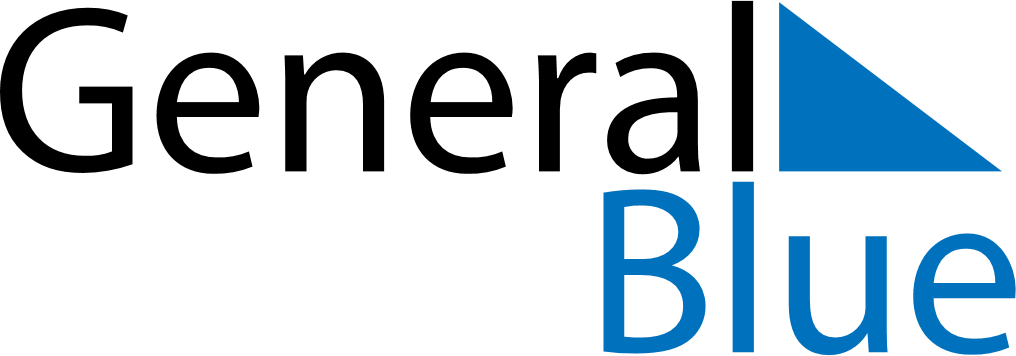 Weekly CalendarMarch 12, 2023 - March 18, 2023Weekly CalendarMarch 12, 2023 - March 18, 2023Weekly CalendarMarch 12, 2023 - March 18, 2023Weekly CalendarMarch 12, 2023 - March 18, 2023Weekly CalendarMarch 12, 2023 - March 18, 2023Weekly CalendarMarch 12, 2023 - March 18, 2023SUNDAYMar 12MONDAYMar 13MONDAYMar 13TUESDAYMar 14WEDNESDAYMar 15THURSDAYMar 16FRIDAYMar 17SATURDAYMar 18